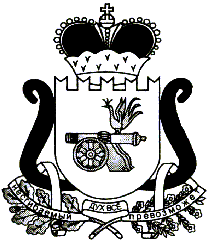 АДМИНИСТРАЦИЯ   МУНИЦИПАЛЬНОГО ОБРАЗОВАНИЯ«ЕЛЬНИНСКИЙ  РАЙОН» СМОЛЕНСКОЙ ОБЛАСТИП О С Т А Н О В Л Е Н И Е от  01.02. 2023  № 67г. ЕльняО внесении изменений в постановление Администрации муниципального образования «Ельнинский район» Смоленской области от 28.09.2022 № 629Администрация муниципального образования «Ельнинский район» Смоленской областип о с т а н о в л я е т:1. Внести в постановление Администрации муниципального образования «Ельнинский район» Смоленской области от 28.09.2022 № 629 «Об утверждении Порядка принятия решений о разработке муниципальных программ, их формирования и реализации в муниципальном образовании «Ельнинский район» Смоленской области и муниципальном образовании Ельнинского городского поселения Ельнинского района Смоленской области» (далее – Порядок) следующие изменения:1.1. Пункт 5.19 раздела 5 Порядка признать утратившим силу.1.2. Раздел 6 Порядка дополнить пунктом 6.3 следующего содержания: «6.3. Внесение изменений в муниципальную программу является основанием для подготовки проекта решения о внесении изменений в бюджет муниципального образования «Ельнинский район» Смоленской области» и бюджет Ельнинского городского поселения Ельнинского района Смоленской области на очередной финансовый год и плановый период.».2. Контроль за исполнением настоящего постановления возложить на заместителя Главы муниципального образования «Ельнинский район» Смоленской области С.В. Кизунову.Глава муниципального образования «Ельнинский район» Смоленской области 				Н.Д. Мищенков